Section 1: Applicant Information1(a)	Name, address and post code of licensed premises.Section 2: Particulars of Provisional Premises Licenceholder2(a)	Provide full name, address (including post code) and, if an individual, date and place of birth.Section 3: Premises Manager Details- 2 -3(e)	Personal LicenceSection 4:DECLARATION BY APPLICANT OR AGENT ON BEHALF OF APPLICANTIf signing on behalf of the Applicant please state in what capacity.I confirm that:4.1	The contents of this application are true to the best of my knowledge and belief; and	Either4.2	Since the Provisional Premises Licence was issued*, or4.3	Since the Provisional Premises Licence was issued and an application for a variation of the licence was granted**  (delete as appropriate)there has been no variation (other than a minor variation) made to the Operating Plan or Layout Plan for the premises.- 3 -*	Only required if the Provisional Premises Licence was granted following the issue of a 	Provisional Planning Certificate.This application should be lodged by posting to:-Signature: ………………………………………………………….	Date: …………...………..……Applicant/Agent (delete as appropriate)If signed by agent, please state capacity: ……………………………………………………………..…and details:Name: ………………………………………………………………………………………………………...Address: ……………………………………………………………………………………………………...………………………………………………………………………………………………………………………………………………………………………………………………………………………………...….Tel. No. and e-mail address of signatory: ……………………………………………………………..….Return to: Clerk to the Licensing Board, Licensing Team, Fife House, North Street, Glenrothes, Fife, KY7 5LT together with the appropriate fee.Telephone: 03451 55 11 77 or email liquor.admin@fife.gov.uk	The application may also be sent by e-mail to liquor.admin@fife.gov.uk.Online payments can be made at: www.fife.gov.uk click Pay then Make a Payment, Click Liquor Licence from the list, add your reference as your FLB number or Premises Name.Please attach a copy of the receipt with this application, which is your proof of payment. Data/- 4 -“How we use your informationThe information provided by you on this form will be used by Fife Council in order to process your application. It will be shared with Police Scotland and other Council Services and if appropriate NHS Fife and Scottish Fire and Rescue and information will be obtained from Police Scotland and other Council Services and if appropriate NHS Fife and Scottish Fire and Rescue. Further information on how your information is used and why can be found here: https://www.fife.gov.uk/kb/docs/articles/privacy-notices/liquor-licenceThe Licensing Board’s Data Protection Officer can be contacted on: dataprotection@fife.gov.uk.”Fee PayableThe fee payable is the fee for the category into which the premises falls minus the fee of £200 already paid for the Provisional Premises Licence application.Licensing () Act 2005, Section 46Application for Confirmation of Provisional Premises Licence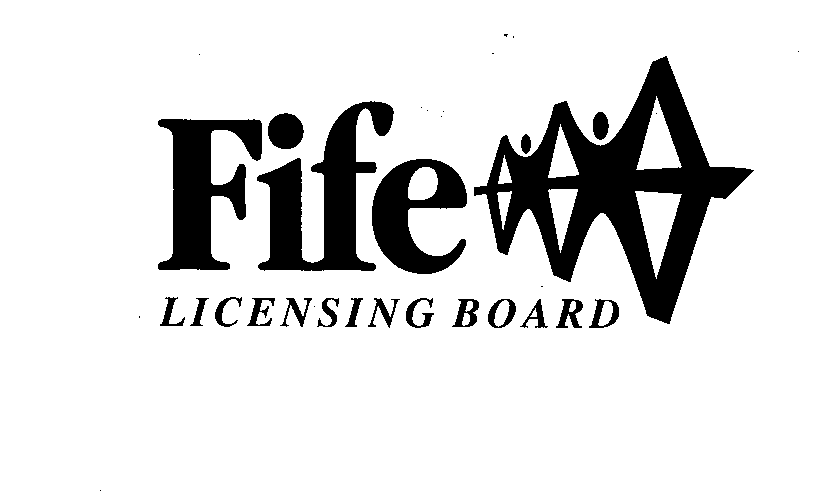 This application should only be completed by theLicenceholder of the appropriate Premises Licenceor their Agent.For Official Use OnlyFor Official Use OnlyThis application should only be completed by theLicenceholder of the appropriate Premises Licenceor their Agent.Date Rec'dThis application should only be completed by theLicenceholder of the appropriate Premises Licenceor their Agent.Fee Paid & Receipt No.This application should only be completed by theLicenceholder of the appropriate Premises Licenceor their Agent.Copy to:-LSOCCESBSThis application should only be completed by theLicenceholder of the appropriate Premises Licenceor their Agent.Decision2(b)	Reference number of Provisional Premises Licence.FLB:3(a)	Name:Date of Birth:3(b)	Contact Address:3(b)	Contact Address:3(c)/3(c)/3(c)	E-mail Address:3(d)	Telephone Numbers -	Landline:	:Date of IssueName of Licensing BoardIssuingPersonal Licence NumberI have enclosed the relevant documents with this application - please tick the relevant boxesFee (see below)Operating PlanLayout PlanPlanning Certificate*Building Standards CertificateFood Hygiene CertificateCategoriesRateable Value BandsFee for Provisional Premises Licence ApplicationFee for Confirmation ApplicationTotalCategory 1Nil/Clubs/Visitor Attractions£200£0.0£200Category 2£1 - £11,500£200£600£800Category 3£11,501 - £35,000£200£900£1,100Category 4£35,001 - £70,000£200£1,100£1,300Category 5£70,001 - £140,000£200£1,500£1,700Category 6Over £140,000£200£1,800£2,000